January 2024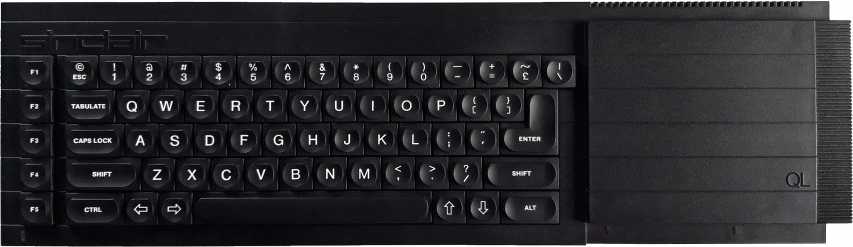 1234567891011QL is 40                 1213141516171819202122232425262728293031February 2024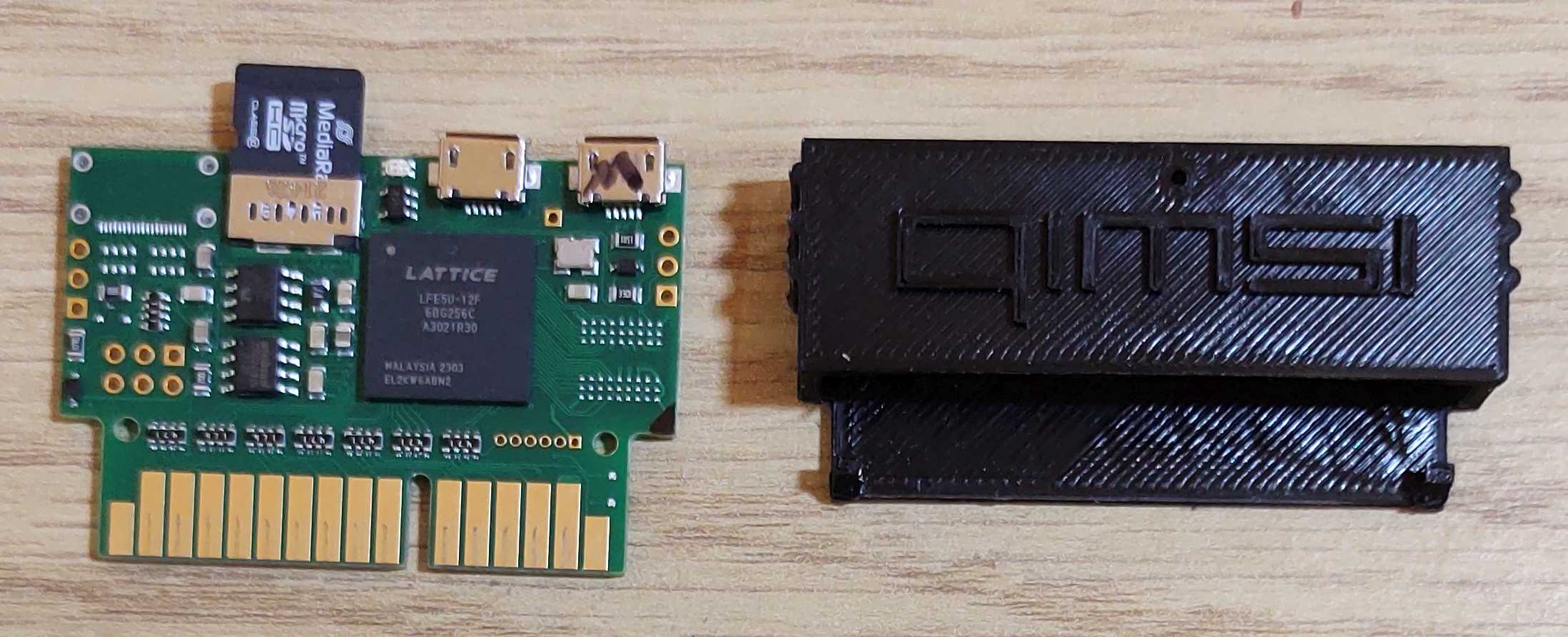 1234567891011121314151617181920212223242526272829March 2024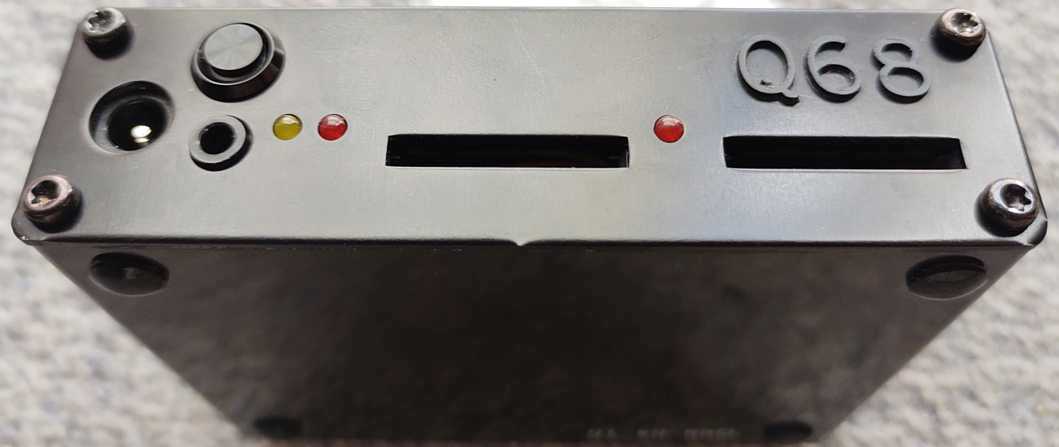 12345678910111213141516171819202122232425262728293031April 2024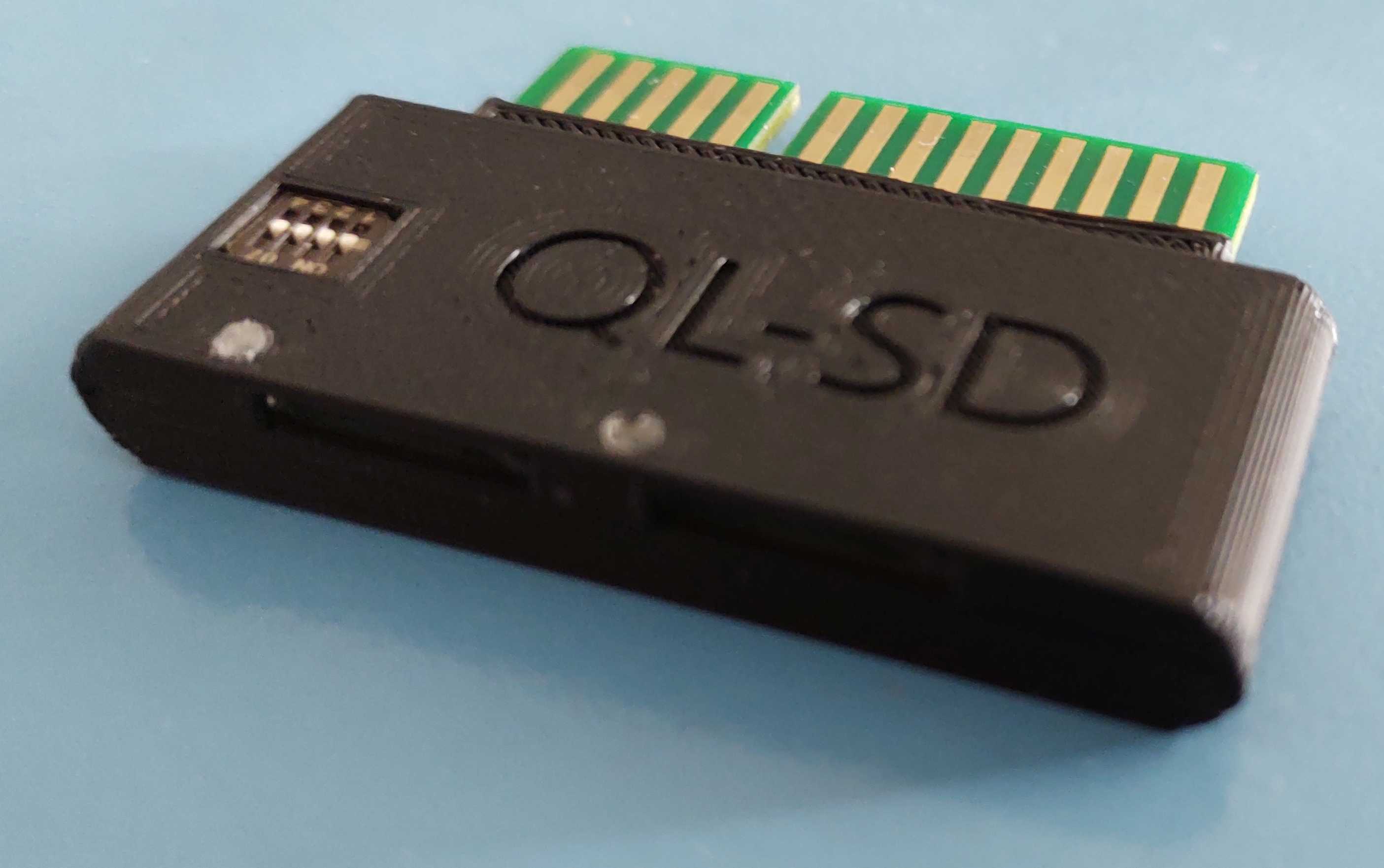 123456789101112131415161718192021222324252627282930May 2024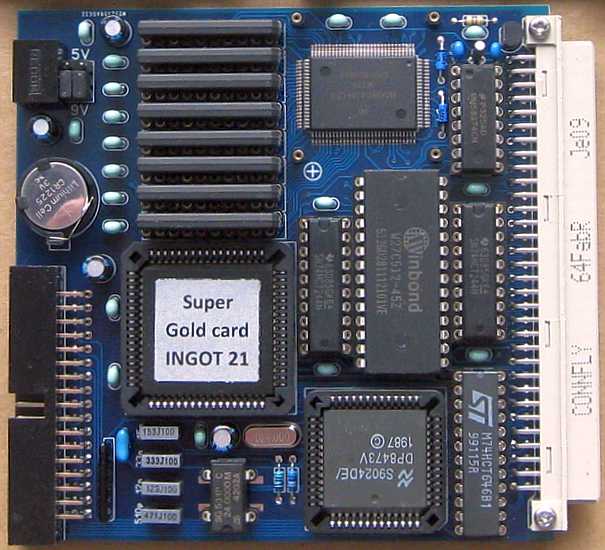 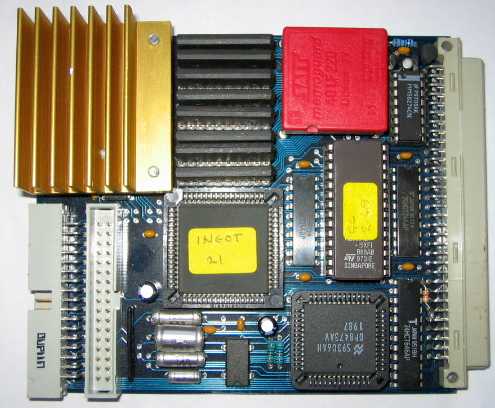 12345678910111213141516171819202122232425262728293031June 2024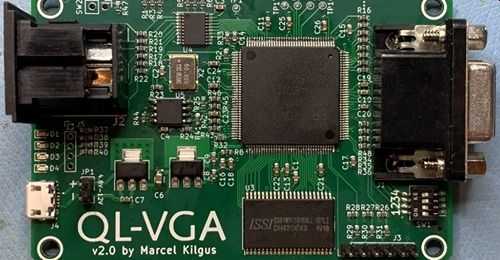 123456789101112131415161718192021222324252627282930July 2024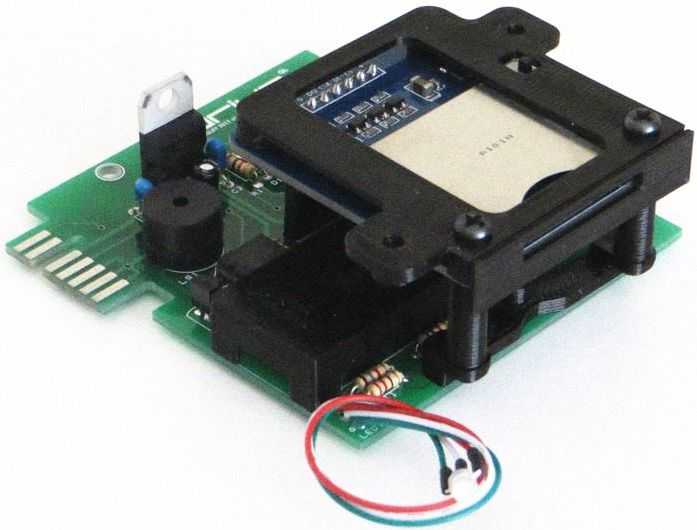 12345678910111213141516171819202122232425262728293031August 2024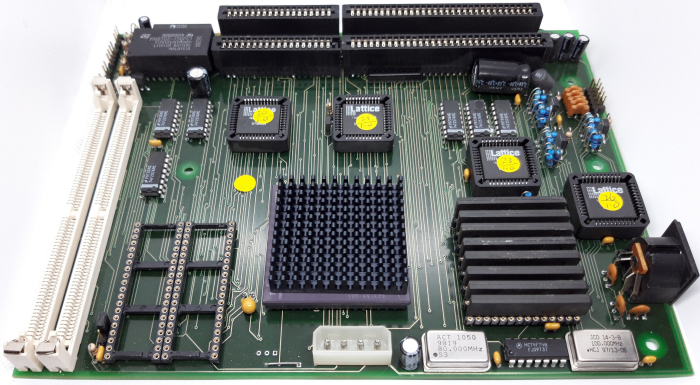 12345678910111213141516171819202122232425262728293031September 2024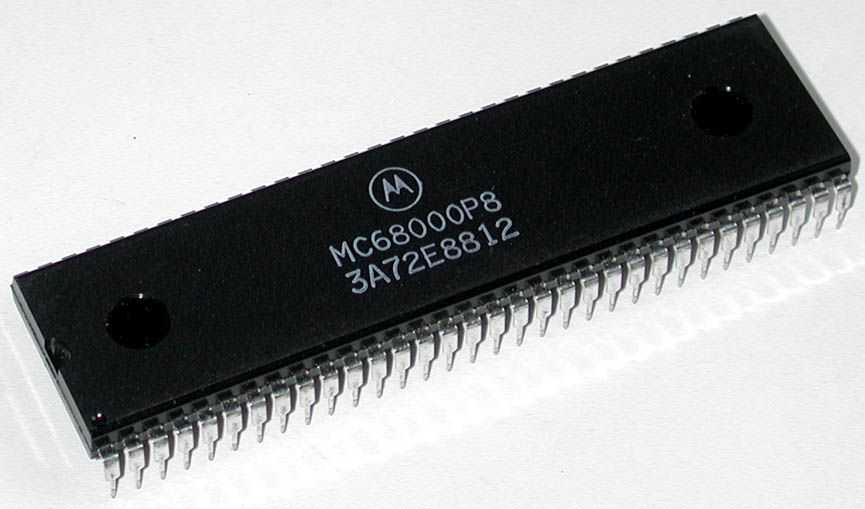 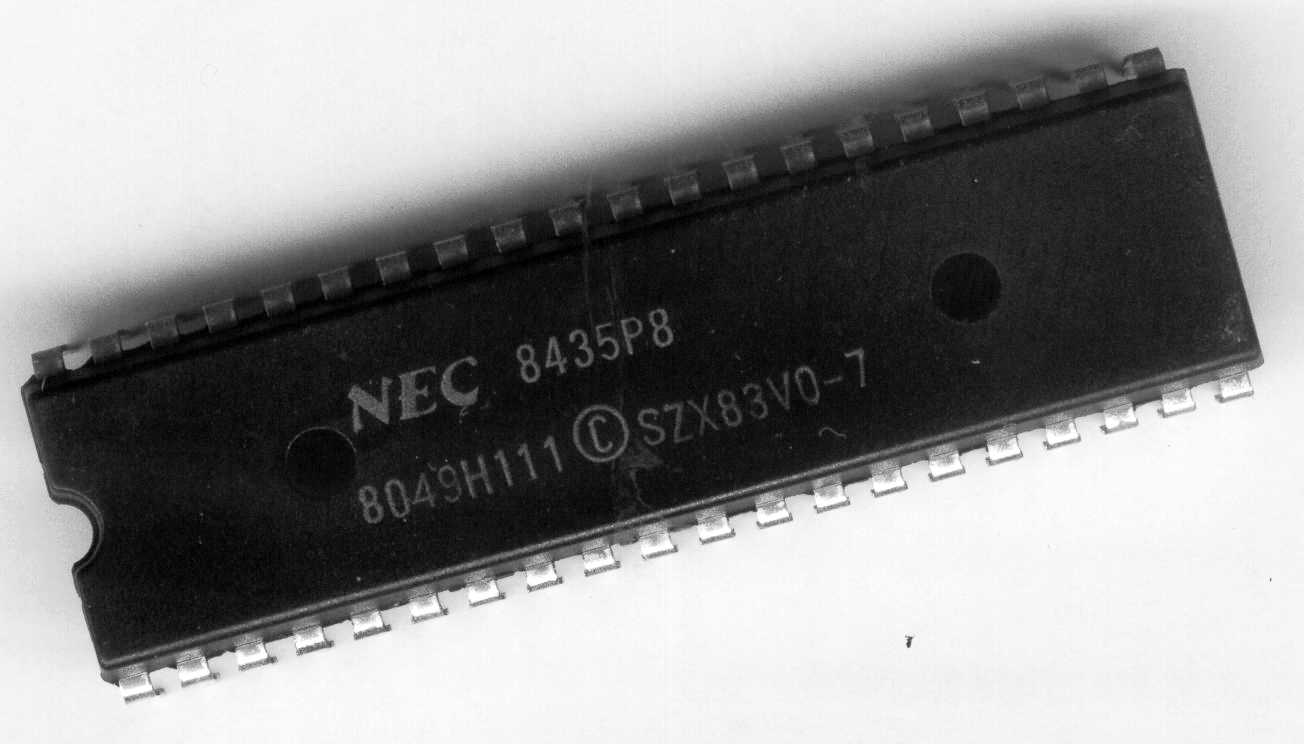 123456789101112131415161718192021222324252627282930October 2024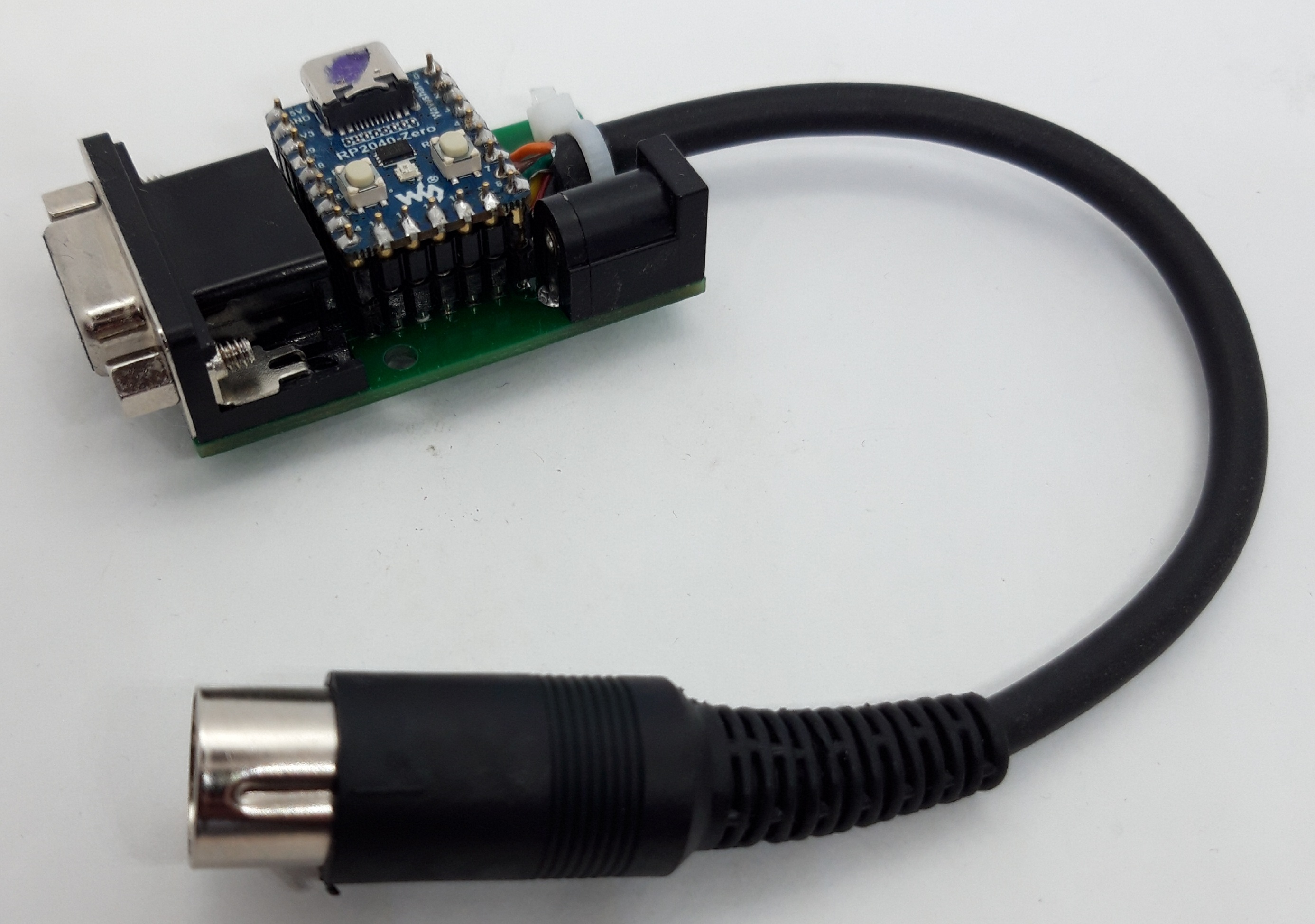 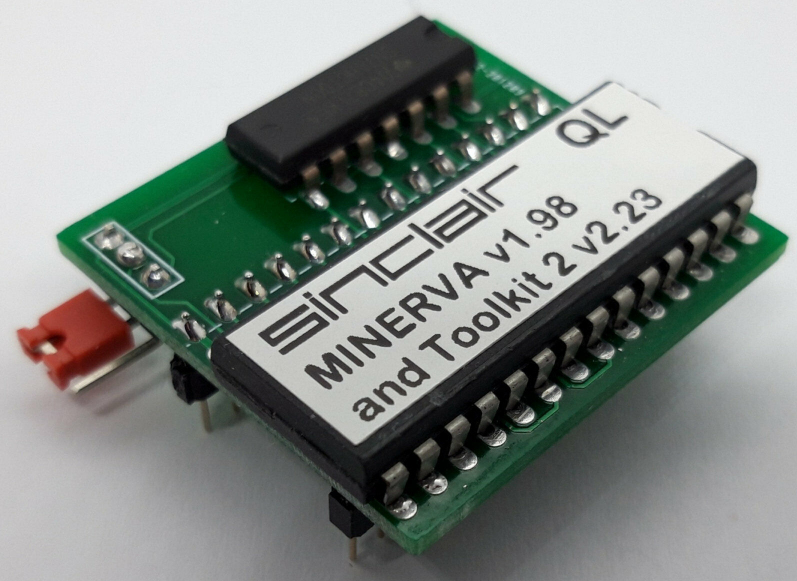 12345678910111213141516171819202122232425262728293031November 2024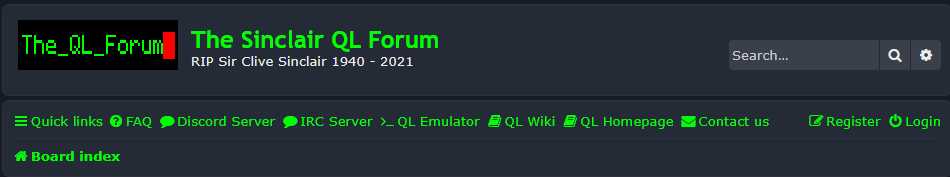 123456789101112131415161718192021222324252627282930December 2024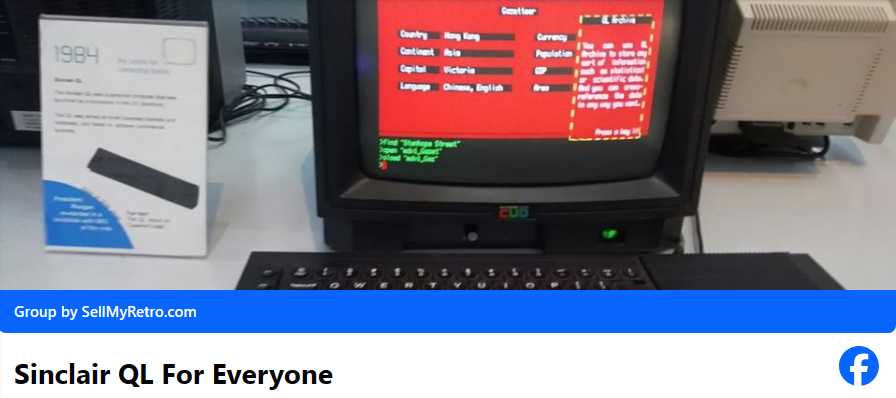 12345678910111213141516171819202122232425262728293031